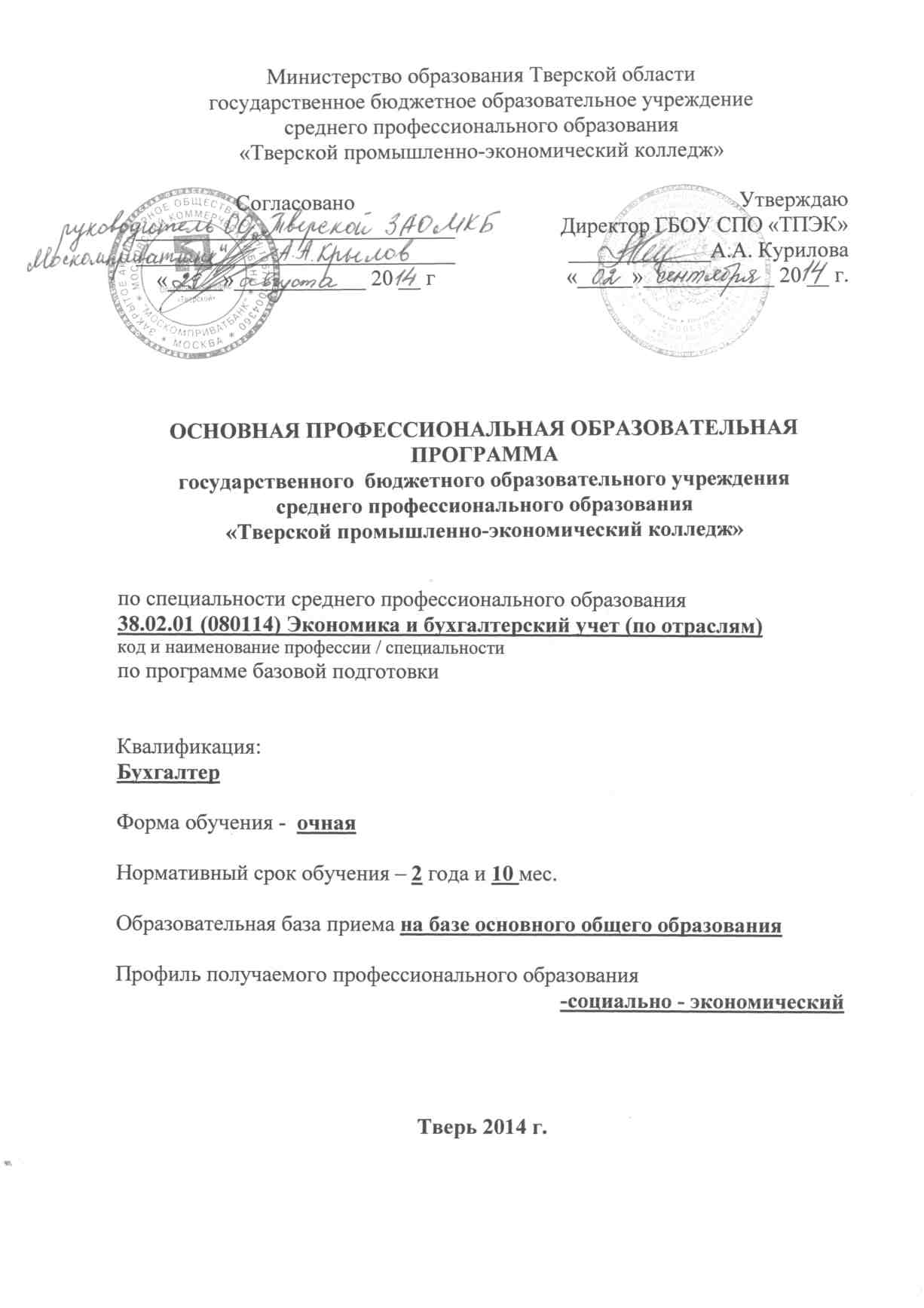 Аннотация программыПрограмма подготовки специалистов среднего звена  по специальности 38.02.01 (080114) Экономика и бухгалтерский учет (по отраслям) (далее программа) среднего профессионального образования ГБОУ СПО «Тверской промышленно-экономический колледж» составлена на основе федерального государственного образовательного стандарта по специальности 38.02.01 (080114) Экономика и бухгалтерский учет (по отраслям), утвержденного приказом Министерства образования и науки Российской Федерации от 6 апреля . N 282 "Об утверждении и введении в действие федерального государственного образовательного стандарта среднего профессионального образования по специальности 38.02.01 (080114) Экономика и бухгалтерский учет (по отраслям)" (зарегистрирован Министерством юстиции Российской Федерации 17 мая ., регистрационный N 17241).Составители:Жарова И.И. -   заместитель директора по УМР ГБОУ СПО «ТПЭК»Мурзанова Н. А. - заместитель директора по УР ГБОУ СПО «ТПЭК»Чернова М. С. -заместитель директора по УПО ГБОУ СПО «ТПЭК»Крюкова О. Ю – заместитель директора по ВР ГБОУ СПО «ТПЭК»Петрова Ж В. – заведующая дневным отделением ГБОУ СПО «ТПЭК»Голубева Н. А. – методист ГБОУ СПО «ТПЭК»Виноградова Ю. Н. – председатель ЦК, преподаватель ГБОУ СПО «ТПЭК»Андрян Л. В - преподаватель ГБОУ СПО «ТПЭК»Жукова О. И. - преподаватель ГБОУ СПО «ТПЭК»Лопатина И. Н. - преподаватель ГБОУ СПО «ТПЭК»Петелина В. А. - преподаватель ГБОУ СПО «ТПЭК»Савицкая М. Н. - преподаватель ГБОУ СПО «ТПЭК»Семёнова И. Н. - преподаватель ГБОУ СПО «ТПЭК»Шуйнов Ю. В. - преподаватель ГБОУ СПО «ТПЭК»Садилкина Г. И. - преподаватель ГБОУ СПО «ТПЭК»Баклушина Л. А. - преподаватель ГБОУ СПО «ТПЭК»Ельцова О. И. - преподаватель ГБОУ СПО «ТПЭК»Киреева Н. И. - преподаватель ГБОУ СПО «ТПЭК»Комаров А. Н. - преподаватель ГБОУ СПО «ТПЭК»Кутейникова О. Н. - преподаватель ГБОУ СПО «ТПЭК»Морозова Е. В. - преподаватель ГБОУ СПО «ТПЭК»Рябова Е. А. - преподаватель ГБОУ СПО «ТПЭК»Тюрина Т. Н. - преподаватель ГБОУ СПО «ТПЭК»Тимофеев Д. Н. - преподаватель ГБОУ СПО «ТПЭК»Ясеновская Ю. А. - преподаватель ГБОУ СПО «ТПЭК»Правообладатель программы: ГБОУ СПО «Тверской промышленно-экономический колледж»СОДЕРЖАНИЕ1. Общие положения1.1. Программа подготовки специалистов среднего звена по специальности 38.02.01 (080114) Экономика и бухгалтерский учет (по отраслям)Настоящая программа представляет собой совокупность требований, обязательных при ее реализации всеми образовательными учреждениями профессионального образования на территории Российской Федерации,  имеющими соответствующую лицензию и государственную аккредитацию.ППССЗ представляет собой систему документов, разработанную педагогическими работниками ГБОУ СПО «Тверской промышленно-экономический колледж» на основе федерального государственного образовательного стандарта по специальности 38.02.01 (080114) Экономика и бухгалтерский учет (по отраслям), утвержденного приказом Министерства образования и науки Российской Федерации от 6 апреля . N 282 "Об утверждении и введении в действие федерального государственного образовательного стандарта среднего профессионального образования по специальности 38.02.01 (080114) Экономика и бухгалтерский учет (по отраслям)" (зарегистрирован Министерством юстиции Российской Федерации 17 мая ., регистрационный N 17241).ППССЗ регламентирует цель, ожидаемые результаты, содержание, условия организации образовательного процесса, формы и методы оценки качества выпускника по специальности и включает рабочий учебный план, рабочие программы учебных дисциплин, профессиональных модулей, учебной и производственной практик и другие методические материалы, обеспечивающие качественную профессиональную подготовку. ППССЗ ежегодно пересматривается и обновляется в части содержания учебных планов, состава и содержания рабочих учебных программ дисциплин, профессиональных модулей, программ учебной и производственной практик, методических материалов (указаний, рекомендаций), обеспечивающих качество подготовки обучающихся. ППССЗ реализуется в форме совместной образовательной, производственной, творческой, социокультурной, общественной и иной деятельности обучающихся и работников ГБОУ СПО «Тверской промышленно-экономический колледж». 1.2. Нормативно-правовые основы разработки программы подготовки квалифицированных рабочих, служащих по профессииНормативную правовую основу разработки ППССЗ по специальности 38.02.01 (080114) Экономика и бухгалтерский учет (по отраслям):       - Конституция Российской Федерации;- Федеральный закон от 29 декабря . № 273-ФЗ «Об образовании в Российской Федерации»;-Федеральный государственный образовательный стандарт по специальности 38.02.01 (080114) Экономика и бухгалтерский учет (по отраслям), утвержденного приказом Министерства образования и науки Российской Федерации от 6 апреля . N 282 (зарегистрирован Министерством юстиции Российской Федерации 17 мая ., регистрационный N 17241); 	- Приказ Минобрнауки России от 14.06.2013 № 464 «Об утверждении Порядка организации и осуществления образовательной деятельности по образовательным программам среднего профессионального образования (зарегистрировано в Минюсте России 30.07.2013 № 29200);- Приказ Министерства образования и науки Российской Федерации от 22 января 2014г. №31  «О внесении изменений в Порядок организации и осуществления образовательной деятельности по образовательным программам среднего профессионального образования, утвержденный приказом Министерства образования и науки Российской Федерации от 14 июня 2013г. №464»;- Приказ Министерства образования и науки Российской Федерации от 15 декабря . «О внесении изменений в Порядок организации и осуществления образовательной деятельности по образовательным программам среднего профессионального образования, утвержденный приказом Министерства образования и науки Российской Федерации от 14 июня 2013г. №464»- Общероссийский классификатор профессий рабочих, служащих, ОК 016-94, 01.11.2005 г.;-  Национальная рамка квалификаций Российской Федерации ФИРО, НАРК .;-  Приказ  Министерства образования и науки Российской Федерации «Об утверждении Положения о практике обучающихся, осваивающих основные профессиональные образовательные программы среднего профессионального образования» от 18.04.2013г. № 291 (Зарегистрирован в Минюсте РФ 14.06.2013г. № 28785);-Приказ Министерства образования и науки РФ от 16 августа . N 968 «Об утверждении Порядка проведения государственной итоговой аттестации по образовательным программам среднего профессионального образования» (Зарегистрировано в Минюсте РФ 1 ноября ., рег. N 30306)- Приказ Министерства образования и науки РФ от 31 января . №74 « О внесении изменений в Порядок проведения государственной итоговой аттестации по образовательным программам среднего профессионального образования, утвержденный  приказом Министерства образования и науки РФ от 16 августа . N 968»- Приказ Министерства образования и науки Российской Федерации от 29 октября 2013г. №1199 «Об утверждении перечней профессий и специальностей среднего профессионального образования», зарегистрированного в Минюсте РФ 26 декабря , рег. № 30861 - Приказ Министерства образования и науки Российской Федерации от 5 июня . № 632 «Об установлении соответствия профессий и специальностей среднего профессионального образования, перечни которых утверждены приказом министерства образования и науки российской федерации от 29 октября . № 1199, профессиям начального профессионального образования, перечень которых утвержден приказом министерства образования и науки российской федерации от 28 сентября . № 354, и специальностям среднего профессионального образования, перечень которых утвержден приказом министерства образования и науки российской федерации от 28 сентября . № 355»  (Зарегистрировано Министерством юстиции Российской Федерации 8 июля . Регистрационный № 33008) - Письмо Минобрнауки России от 20 октября 2010 года №12-696 «О разъяснениях по формированию учебного плана ОПОП НПО/СПО»- Разъяснения по формированию примерных программ профессиональных модулей начального профессионального и среднего профессионального образования на основе ФГОС НПО/ СПО (утверждены Директором департамента государственной политики и нормативно-правового регулирования в сфере образования Министерства образования и науки Российской Федерации 28.08.2009 г.);- Разъяснения по формированию примерных программ учебных дисциплин начального профессионального и среднего профессионального образования на основе ФГОС НПО/СПО (утверждены Директором департамента государственной политики и нормативно-правового регулирования в сфере образования Министерства образования и науки Российской Федерации 28.08.2009 г;Положение об  образовательном учреждении среднего профессионального образования (утв. Правительством Российской Федерации от 18 июля . Рег.№543)- Федеральный закон от 28.03.1998 N 53-ФЗ "О воинской обязанности и военной службе"		- Приказ Министра обороны и Министерства образования и науки №96/134 от 24 февраля . «Об утверждении Инструкции об организации обучения граждан Российской Федерации начальным знаниям в области обороны и их подготовки по основам военной службы в образовательных учреждениях среднего (полного) общего образования, образовательных учреждениях начального профессионального и среднего профессионального образования и учебных пунктах» (Зарегистрировано в Минюсте РФ 12.04.2010 № 16866)- Государственная лицензия 69Л01 № 0000741 от 18 ноября . рег. № 320; - Свидетельство о государственной аккредитации 69А01 № 0000084 от 04.06.2013 г. рег. № 47;-Устав ГБОУ СПО «Тверской промышленно-экономический колледж»;- Приказы Министерства образования и науки РФ, Министерства образования Тверской области, директора колледжа; локальные акты колледжа.1.3.Общая характеристика ППССЗ1.3.1. Цель (миссия) ППССЗ	ППССЗ направлена на решение задач интеллектуального, культурного, профессионального развития обучающегося и имеет целью подготовку квалифицированных служащих по специальности 38.02.01 (080114) Экономика и бухгалтерский учет (по отраслям).	Выпускник ГБОУ СПО «Тверской промышленно-экономический колледж» в результате освоения ППССЗ по специальности 38.02.01 (080114) Экономика и бухгалтерский учет (по отраслям) будет профессионально готов к деятельности по выполнению учета имущества и обязательств организации, проведения и оформления хозяйственных операций, обработки бухгалтерской информации, проведения расчетов с бюджетом и внебюджетными фондами, формирования бухгалтерской отчетности, налогового учета, налогового планирования и выполнения работ по профессии 20336 Бухгалтер.ППССЗ ориентирована на реализацию следующих принципов:- приоритет практикоориентированного обучения;- ориентация на особенности экономического и социокультурного развития Тверского региона;- формирование потребности к постоянному развитию и инновационной деятельности в профессиональной сфере, в том числе и к продолжению образования;-формирование готовности принимать и профессионально действовать в нестандартных ситуациях.	В области воспитания целью ППССЗ является развитие у обучающихся личностных качеств, способствующих их социальной и творческой активности, общекультурному и профессиональному росту, социальной и профессиональной мобильности, обеспечивающих успешность выпускника в избранной сфере деятельности и устойчивость на региональном рынке труда. 1.3.2.Нормативный срок освоения программыППССЗ реализуется в очной форме обучения на базе основного общего образования. Нормативный срок освоения ППССЗ  – 2 года 10 мес.  Квалификация выпускника – Бухгалтер.1.3.3. Трудоемкость ППССЗ по специальности 38.02.01 (080114) Экономика и бухгалтерский учет (по отраслям)	1.3.4. Особенности ППССЗППССЗ разработана на основе ФГОС СПО с учетом специфики подготовки специалистов готовых к профессиональной деятельности в качестве бухгалтеров на предприятиях города и области, приоритетов развития Тверского региона, а также потребностей работодателей в части соблюдения морально-этических норм, деловой и профессиональной этики, этикета деловой и профессиональной коммуникации, современных направлений в области информационных технологий, а так же нормативно-правовой базы предпринимательства и регулирования деятельности в области  программного обеспечения. Подготовка специалистов по специальности 38.02.01 (080114) Экономика и бухгалтерский учет (по отраслям) осуществляется через сопряжение профессиональной подготовки и ее социальных аспектов, что позволяет обеспечивать формирование профессиональных и общих компетенций, заданных требованиями ФГОС СПО, общества, работодателей. 	Реализация разработанных в колледже рабочих программ профессиональных модулей обеспечивают готовность выпускника к профессиональной деятельности в соответствии с квалификационной характеристикой.Практика проводится при освоении обучающимися  профессиональных компетенций в рамках профессиональных модулей и реализуется концентрированно в несколько периодов. Учебная практика проводятся на базе колледжа. Сотрудничество на договорной основе с профильными ведущими предприятиями и организациями региона в сфере оказания услуг по бухгалтерскому учёту позволяет в режиме модульной подготовки организовать производственную практику, результаты которой оцениваются работодателями через формализованное наблюдение и оценку выполненных видов работ.Аттестация по итогам производственной практики проводится в виде дифференцированного зачета с учетом (или на основании) результатов, подтвержденных документами с мест прохождения практики. По результатам практики обучающийся предоставляет отчет и заполненный дневник по практикам.	Формирование вариативной части циклов ППССЗ осуществляется на основе перечня умений и знаний, заявленных и согласованных с работодателями. Особенностью ППССЗ является: - компетентностный формат ППССЗ; -приоритетность практикоориентированных образовательных технологий  на основе деятельностной парадигмы; - приоритетность активных форм и методов обучения и воспитания; - публичная презентация итогов учебной деятельности; - неограниченный доступ к информационным и образовательным ресурсам; - подготовка выпускников к освоению ППССЗ по специальности 38.02.01 (080114) Экономика и бухгалтерский учет (по отраслям).	Организация учебного процесса осуществляется с использованием интерактивных технологий в сочетании с внеаудиторной (самостоятельной) работой обучающихся. Формирование и развитие общих и профессиональных компетенций обучающихся сопровождается проектной работой, доступом к интернет-ресурсам.	Итогом экзамена (квалификационного) по профессиональному модулю является решение, констатирующее готовность или неготовность обучающегося к выполнению конкретного вида профессиональной деятельности. При успешном завершении обучения выпускникам выдаются дипломы государственного образца. 1.3.5. Востребованность выпускников 	Выпускники по специальности 38.02.01 (080114) Экономика и бухгалтерский учет (по отраслям) востребованы на предприятиях и организациях Твери и Тверского региона.1.3.6. Возможности продолжения образования	Выпускник, освоивший ППССЗ по специальности 38.02.01 (080114) Экономика и бухгалтерский учет (по отраслям), подготовлен к освоению образовательной программы высшего образования – программы бакалавриата, программы специалитета.1.3.7. Основные пользователи ППССЗ	Основными пользователями ППССЗ являются:- преподаватели, мастера производственного обучения, сотрудники колледжа;- обучающиеся специальности 38.02.01 (080114) Экономика и бухгалтерский учет (по отраслям);- администрация и коллективные органы управления колледжа;- работодатели;-абитуриенты и их родители.1.3.8. Требования к поступающим для освоения ППССЗПрием граждан для освоения ППССЗ специальности 38.02.01 (080114) Экономика и бухгалтерский учет (по отраслям) осуществляется по заявлениям лиц, имеющим основное общее образование.     	 Порядок приема граждан для получения среднего профессионального образования по специальности 38.02.01 (080114) Экономика и бухгалтерский учет (по отраслям) регламентируется Правилами приема, утверждаемыми ежегодно в колледже в соответствии с порядком приема, установленным Министерством образования и науки Российской Федерации, и размещенными на сайте колледжа. Характеристика профессиональной деятельности выпускников и требования к результатам освоения программы подготовки квалифицированных рабочих, служащих по профессии2.1. Область и объекты профессиональной деятельностиОбласть профессиональной деятельности выпускников: учет имущества и обязательств организации, проведение и оформление хозяйственных операций, обработка бухгалтерской информации, проведение расчетов с бюджетом и внебюджетными фондами, формирование бухгалтерской отчетности, налоговый учет, налоговое планирование.Объектами профессиональной деятельности выпускников являются:- имущество и обязательства организации;- хозяйственные операции;- финансово-хозяйственная информация;- налоговая информация;- бухгалтерская отчетность;- первичные трудовые коллективы.2.2. Виды профессиональной деятельности и компетенцииОбучающийся по специальности 38.02.01 (080114) Экономика и бухгалтерский учет (по отраслям) готовится к следующим видам деятельности:- документирование хозяйственных операций и ведение бухгалтерского учета имущества организации;- ведение бухгалтерского учета источников формирования имущества, выполнение работ по инвентаризации имущества и финансовых обязательств организации;- проведение расчетов с бюджетом и внебюджетными фондами;- составление и использование бухгалтерской отчетности;- выполнение работ по профессии 20336 Бухгалтер2.3. Задачи профессиональной деятельности 	Выпускник, освоивший ППССЗ по специальности 38.02.01 (080114) Экономика и бухгалтерский учет (по отраслям), в рамках осваиваемых видов профессиональной деятельности, должен быть готов к выполнению следующих задач:-вести документирование хозяйственных операций и бухгалтерского учета имущества организации;-выполнять бухгалтерский учет источников формирования имущества, работ по инвентаризации имущества и финансовых обязательств организации;- проводить расчеты с бюджетом и внебюджетными фондами;- составлять и использовать бухгалтерскую отчетность.3.Требования к результатам освоения ППССЗ3.1. Компетентностная модель выпускникаКомпетентностная модель выпускника представляет собой совокупный ожидаемый результат освоения ППССЗ по специальности 38.02.01 (080114) Экономика и бухгалтерский учет (по отраслям), должен обладать профессиональными компетенциями, соответствующими видам деятельности:ВПД 1. Документирование хозяйственных операций и ведение бухгалтерского учета имущества организации.ПК 1.1. Обрабатывать первичные бухгалтерские документы.ПК 1.2. Разрабатывать и согласовывать с руководством организации рабочий план счетов бухгалтерского учета организации.ПК 1.3. Проводить учет денежных средств, оформлять денежные и кассовые документы.ПК 1.4. Формировать бухгалтерские проводки по учету имущества организации на основе рабочего плана счетов бухгалтерского учета.ВПД.2 Ведение бухгалтерского учета источников формирования имущества, выполнение работ по инвентаризации имущества и финансовых обязательств организации.ПК 2.1. Формировать бухгалтерские проводки по учету источников имущества организации на основе рабочего плана счетов бухгалтерского учета.ПК 2.2. Выполнять поручения руководства в составе комиссии по инвентаризации имущества в местах его хранения.ПК 2.3. Отражать в бухгалтерских проводках зачет и списание недостачи ценностей (регулировать инвентаризационные разницы) по результатам инвентаризации.ПК 2.4. Проводить процедуры инвентаризации финансовых обязательств организации.ВПД.3 Проведение расчетов с бюджетом и внебюджетными фондами..ПК 3.1. Формировать бухгалтерские проводки по начислению и перечислению налогов и сборов в бюджеты различных уровней.ПК 3.2. Оформлять платежные документы для перечисления налогов и сборов в бюджет, контролировать их прохождение по расчетно-кассовым банковским операциям.ПК 3.3. Формировать бухгалтерские проводки по начислению и перечислению страховых взносов во внебюджетные фонды.ПК 3.4. Оформлять платежные документы на перечисление страховых взносов во внебюджетные фонды, контролировать их прохождение по расчетно-кассовым банковским операциям.ВПД.4 Составление и использование бухгалтерской отчетности.ПК 4.1. Отражать нарастающим итогом на счетах бухгалтерского учета имущественное и финансовое положение организации, определять результаты хозяйственной деятельности за отчетный период.ПК 4.2. Составлять формы бухгалтерской отчетности в установленные законодательством сроки.ПК 4.3. Составлять налоговые декларации по налогам и сборам в бюджет, налоговые декларации по Единому социальному налогу (далее - ЕСН) и формы статистической отчетности в установленные законодательством сроки.ПК 4.4. Проводить контроль и анализ информации об имуществе и финансовом положении организации, ее платежеспособности и доходности.ВПД.5 Выполнение работ по одной или нескольким профессиям рабочих, должностям служащих Выпускник, освоивший ППССЗ, должен обладать общими компетенциями, включающими в себя способность:ОК 1. Понимать сущность и социальную значимость своей будущей профессии, проявлять к ней устойчивый интерес.ОК 2. Организовывать собственную деятельность, выбирать типовые методы и способы выполнения профессиональных задач, оценивать их эффективность и качество.ОК 3. Принимать решения в стандартных и нестандартных ситуациях и нести за них ответственность.ОК 4. Осуществлять поиск и использование информации, необходимой для эффективного выполнения профессиональных задач, профессионального и личностного развития.ОК 5. Владеть информационной культурой, анализировать и оценивать информацию с использованием информационно-коммуникационных технологий.ОК 6. Работать в коллективе и команде, эффективно общаться с коллегами, руководством, потребителями.ОК 7. Брать на себя ответственность за работу членов команды (подчиненных), результат выполнения заданий.ОК 8. Самостоятельно определять задачи профессионального и личностного развития, заниматься самообразованием, осознанно планировать повышение квалификации.ОК 9. Ориентироваться в условиях частой смены технологий в профессиональной деятельности.3.2. Результаты освоения ППССЗРезультаты освоения ППССЗ по специальности 38.02.01 (080114) Экономика и бухгалтерский учет (по отраслям) (сформированные знания, умения, навыки в составе профессиональных компетенций в рамках осваиваемых видов профессиональной деятельности) приведены в таблице.4. Документы, определяющие содержание и организацию образовательного процесса4.1. Календарный учебный графикВ календарном учебном графике указывается последовательность реализации ППССЗ специальности 38.02.01 (080114) Экономика и бухгалтерский учет (по отраслям): распределение учебной нагрузки по курсам, семестрам, неделям, включая теоретическое обучение, практики, промежуточную и государственную аттестацию, каникулы.Календарный учебный график сформирован с учетом шестидневной учебной недели.4.2. Учебный планУчебный план определяет следующие характеристики ППССЗ по специальности: - объемные параметры учебной нагрузки в целом, по годам обучения и по семестрам;  - перечень учебных дисциплин, профессиональных модулей и их составных элементов (междисципинарных курсов, учебной и производственной практик);- последовательность изучения учебных дисциплин и профессиональных модулей;- распределение по годам обучения и семестрам различных форм промежуточной аттестации по учебным дисциплинам, профессиональным модулям (и их составляющим междисциплинарным курсам, учебной и производственной практике);- объемы учебной нагрузки (обязательной аудиторной, внеаудиторной самостоятельной работы) по видам учебных занятий, по учебным дисциплинам, профессиональным модулям и их составляющим; по видам учебных занятий (лекционные, лабораторные и практические занятия);- продолжительность и сроки прохождения практик;- формы государственной итоговой аттестации, объемы времени, отведенные на подготовку и защиту выпускной квалификационной работы в рамках ГИА;-объем каникул по годам обучения.Максимальный объем учебной нагрузки составляет 54 академических часа в неделю, включая все виды аудиторной и внеаудиторной работы. Максимальный объем обязательной аудиторной учебной нагрузки обучающихся при очной форме обучения составляет 36 академических часов в неделю. Обязательная аудиторная нагрузка предполагает лекции, практические занятия, включая семинары. Соотношение часов аудиторной и внеаудиторной (самостоятельной) работой студентов по образовательной программе составляет в целом 50%. Внеаудиторная самостоятельная работа предусматривает выполнение междисциплинарных проектов, подготовки рефератов, докладов, сообщений, эссе и др.; поиск, анализ и подготовку к презентации профессионально-значимой информации, самостоятельного изучения отдельных дидактических единиц и т.д.В учебном плане указаны индекс, наименование циклов, дисциплин, профессиональных модулей, МДК и практик. ППССЗ специальности 38.02.01 (080114) Экономика и бухгалтерский учет (по отраслям) (на базе основного общего образования) представлена учебными циклами:- общеобразовательным  – О.00, в состав которого входят 13 общеобразовательных учебных дисциплин;- общим гуманитарным и социально-экономическим циклом – ОГСЭ.00,  в состав которого входят 5 гуманитарных и социально-экономических учебных дисциплин;- математическим и общим естественнонаучным циклом – ЕН.00, в состав которого входит 3 математических и естественнонаучных учебных дисциплин;- общепрофессиональным циклом – ОП.00, в состав которого входит 12 общепрофессиональных учебных дисциплин;- профессиональным – П.00 в состав которого входят 5 профессиональных модулей;А также разделами;- учебная практика – УП.00; - производственная практика– ПП.00;- промежуточная аттестация (ПА);- государственная итоговая аттестация (ГИА).В составе ППССЗ выделены обязательная и вариативная части.Объем обязательной части ППССЗ составляет 1476 часов обязательной аудиторной нагрузки. Обязательная часть представлена:- в общепрофессиональном цикле – учебными дисциплинами ОП.01. Экономика организации, ОП.02. Статистика, ОП.03. Менеджмент, ОП.04. Документационное обеспечение управления, ОП.05. Правовое обеспечение профессиональной деятельности, ОП.06. Финансы, денежное обращение и кредит, ОП.07. Налоги и налогообложение, ОП.08. Основы бухгалтерского учёта, ОП.09. Аудит, ОП.10 Безопасность жизнедеятельности;- в профессиональном цикле- профессиональными модулями ПМ.01  Документирование хозяйственных операций и ведение бухгалтерского учёта имущества организации, ПМ.02 Ведение бухгалтерского учета источников формирования имущества, выполнения работ по инвентаризации имущества и финансовых обязательств организации, ПМ.03 Проведение расчётов с бюджетом и внебюджетными фондами, ПМ.04 Составление и использование бухгалтерской отчётности ,ПМ.05 Выполнение работ по одной или нескольким профессиям рабочих, должностям служащих (Бухгалтер).Объем и содержание обязательной части ППССЗ установлены в соответствии с требованиями ФГОС СПО по специальности 38.02.01 (080114) Экономика и бухгалтерский учет (по отраслям). Обязательная часть ППССЗ по циклам составляет около 69,5% от общего объема времени, отведенного на их освоение (максимальная нагрузка 2124 часов/ учебные занятия 1476 часов без учета общеобразовательного цикла). Вариативная часть (около 30,5%)  в количестве 972 часов максимальной нагрузки и 648 часов учебной нагрузки распределена в соответствии с потребностями работодателей и направлена на увеличение часов обязательной части циклов и введение новых общепрофессиональных дисциплин.4.2.1.  Общеобразовательный циклФормируя общеобразовательный цикл, исходили  из того, что в соответствии с ФГОС СПО нормативный срок освоения основной профессиональной образовательной программы по специальности 38.02.01 (080114) Экономика и бухгалтерский учет (по отраслям) при очной форме получения образования для лиц, обучающихся на базе основного общего образования с получением среднего общего образования, увеличивается на 52 недели из расчета: теоретическое обучение (при обязательной учебной нагрузке 36 часов в неделю) – 39 недель, промежуточная аттестация – 2 недели, каникулярное время – 11 недель.Для реализации требований ФГОС среднего общего образования в пределах ППССЗ используются примерные общеобразовательные программы для специальностей СПО, предусматривающие изучение как базовых, так и профильных учебных дисциплин. На основе примерных программ общеобразовательных дисциплин в колледже разработаны рабочие программы. В рабочих программах конкретизировано содержание профильной составляющей учебного материала с учетом специфики конкретной специальности СПО, её значимости для освоения ППССЗ СПО; указаны лабораторно-практические работы, виды самостоятельных (внеаудиторных) работ, формы и методы текущего контроля учебных достижений и промежуточной аттестации обучающихся, рекомендуемые учебники, учебные пособия, Интернет - источники и др. В соответствии со спецификой ППССЗ по специальности 38.02.01 (080114) Экономика и бухгалтерский учет (по отраслям) выбран социально – экономический профиль. Учебное время, отведенное на теоретическое обучение (1404 час.), распределено следующим образом:- на изучение базовых и профильных учебных дисциплин общеобразовательного цикла на основе Рекомендаций Минобрнауки России, 2007(при этом на ОБЖ отводится 66 часов (приказ Минобрнауки России от 20.09.2008 г. № 241), на физическую культуру – по три часа в неделю (приказ Минобрнауки России от 30.08.2010 г. № 889); - и на увеличение профессиональной составляющей ППССЗ с целью повышения качества подготовки обучающихся по специальности, формирования общих и профессиональных компетенций.Изучение общеобразовательных дисциплин осуществляется концентрировано на первом курсе. Умения и знания, полученные обучающимися при освоении учебных дисциплин общеобразовательного цикла, углубляются и расширяются в процессе изучения по профессии дисциплин общепрофессионального цикла, а также отдельных дисциплин профессионального цикла ППССЗ СПО.Дисциплины общеобразовательного цикла(социально-экономическийпрофиль)4.2.2. Общий гуманитарный и социально-экономический циклОбщий гуманитарный и социально - экономический учебный цикл состоит из гуманитарных и социально-экономических дисциплин. Обязательная часть общего гуманитарного и социально - экономического цикла ППССЗ должна предусматривать изучение дисциплины "Физическая культура". Объем часов на дисциплину "Физическая культура" составляет 2 часа в неделю в период теоретического обучения (обязательной части учебных циклов) в количестве 118 часов - обязательных учебных занятий и 236 часов - максимальной учебной нагрузки обучающегося.Дисциплины общего гуманитарного и социально-экономического цикла4.2.3. Математический и общий естественнонаучный циклМатематический и общий естественнонаучный учебный цикл состоит из математических и общих естественнонаучных дисциплин. Математический и общий естественнонаучный циклДисциплины математического и общего естественнонаучного цикла4.2.4. Общепрофессиональный и профессиональный циклОбщепрофессиональный учебный цикл состоит из общепрофессиональных дисциплин, профессиональный учебный цикл состоит из профессиональных модулей в соответствии с видами деятельности, соответствующими присваиваемой квалификации. В состав профессионального модуля входит один или несколько междисциплинарных курсов. При освоении обучающимися профессиональных модулей проводятся учебная и (или) производственная практика.Обязательная часть профессионального учебного цикла ППССЗ должна предусматривать изучение дисциплины "Безопасность жизнедеятельности". Объем часов на дисциплину "Безопасность жизнедеятельности" составляет 2 часа в неделю в период теоретического обучения (обязательной части учебных циклов), но не менее 68 часов, из них на освоение основ военной службы - 70 процентов от общего объема времени, отведенного на указанную дисциплину.Дисциплины общепрофессионального цикла и профессионального цикла,  включая дисциплины, введенные за счет вариативной части (ВЧ)4.2.5. Формирование вариативной части ППССЗВариативная составляющая  ППССЗ СПО специальности 38.02.01 (080114) Экономика и бухгалтерский учет (по отраслям) - это часть  нормы образования, относительно характера, содержания и направленности за счет которых достигнут консенсус между социальными партнерами региональной системы профессионального образования и она служит целям интеграции выпускников Тверского региона в его экономику и социум.Вариативная составляющая дана на получение дополнительных компетенций, умений и знаний, необходимых для обеспечения конкурентоспособности выпускника в соответствии с запросами регионального рынка труда.Достижение профессиональной компетентности обучающегося (выпускника), проживающего на территории Тверской области и в перспективе трудоустраивающегося на региональных предприятиях (организациях), обеспечивается интеграцией двух групп компетенций: профессиональных и общих. Профессиональные компетенции представляют собой для специальности 38.02.01 (080114) Экономика и бухгалтерский учет (по отраслям) способы деятельности, обеспечивающие решение конкретных профессиональных задач в рамках профессиональных функций, составляющих данный вид профессиональной деятельности. Общие компетенции – это универсальные способы деятельности, общие для большинства специальностей, направленные на решение профессионально-трудовых задач и являющиеся фактором интеграции выпускника в социально-трудовые отношения на рынке труда. Совокупность профессиональных и общих компетенций выпускника определяют его профессиональную компетентность и квалификацию как результаты профессионального образования.Группа региональных требований к дополнительным (регионально-значимым) образовательным результатам учреждений СПО в рамках вариативной составляющей ППССЗ включает в себя:-дополнительные умения и знания выпускников, освоение которых позволит им реализовать профессиональную деятельность по профилю своей  специальности;-дополнительные профессиональные компетенции выпускников, связанные с новыми производственными технологиями, предметами, средствами  труда, особенностями организации труда в сфере информационных технологий в соответствии специальности 38.02.01 (080114) Экономика и бухгалтерский учет (по отраслям).Необходимость овладения дополнительными умениями и знаниями по специальности 38.02.01 (080114) Экономика и бухгалтерский учет (по отраслям) обусловлена: приоритетом развития сферы малого и среднего предпринимательства в стратегии социально-экономического развития региона; задачей повышения конкурентоспособности выпускников среднего профессионального образования через освоение умений и навыков построения профессиональной карьеры.Необходимость в дополнительных профессиональных компетенциях в сфере владения регионально-значимыми профессиональными (производственными) технологиями и способами деятельности, не отраженными в обязательной части ППССЗ СПО, обусловлена требованием сокращения сроков профессионально-трудовой адаптации выпускников системы среднего профессионального образования в условиях предприятий и организаций Тверской области. Разработка данных компетенций по специальности 38.02.01 (080114) Экономика и бухгалтерский учет (по отраслям) входит в сферу ответственности колледжа.Федеральным государственным образовательным стандартом специальности 38.02.01 (080114) Экономика и бухгалтерский учет (по отраслям) предусмотрено 648 часа обязательной и 972 часа максимальной нагрузки вариативной части циклов ППССЗ. В рамках вариативной части ППССЗ введены  новые дисциплины: -  ОГСЭ.05 «Русский язык и культура речи» –38 часов; -  ЕН.03 «Экологические основы природопользования» - 38 часов;-  ОП.11 «Финансовые экономические расчёты в электронных таблицах» - 48 часов;-  ОП.12 «Программное обеспечение бухгалтерского учёта» - 160 часов.Добавлено время на изучение дисциплины математического и общего естественнонаучного цикла – 2 часа.Добавлено время на изучение общепрофессиональных дисциплин– 212 часов.Добавлено время на изучение профессиональных модулей – 150 часов.4.3. Рабочие  программы дисциплин, профессиональных модулей, учебной и производственной практикиРабочие  программы учебных дисциплин, профессиональных модулей, учебной и производственной практики разработаны преподавателями, рассмотрены соответствующими цикловыми комиссиями и утверждены заместителем директора по учебно-методической работе на основе ФГОС СПО. Ежегодно программы переутверждаются, незначительные изменения отражаются в листе изменений с указанием причины этих изменений.Рабочие программы учебных дисциплин содержат следующие структурные элементы:- титульный лист;- сведения о разработчиках программы; рецензентах, согласовании и утверждении программы;- паспорт программы учебной дисциплины;- условия реализации программы учебной дисциплины;- контроль и оценку результатов освоения учебной дисциплины;- лист изменений.Наименование и индексы учебных дисциплин соответствуют ФГОС СПО.Рабочие программы профессиональных модулей разработаны на основе ФГОС СПО, утверждены в установленном порядке.Рабочие программы  профессиональных модулей содержат следующие структурные элементы:-  титульный лист;- сведения о разработчиках программы; рецензентах, согласовании и утверждении программы;- паспорт программы профессионального модуля;-результаты освоения профессионального модуля;-структуру и содержание профессионального модуля;- условия реализации программы профессионального модуля;- контроль и оценку результатов освоения профессионального модуля;- лист изменений.Наименование и индексы профессиональных модулей соответствуют ФГОС СПО.Рабочие программы учебной практики, производственной практики разработаны на основе требований ФГОС СПО, Положения о практике обучающихся, осваивающих основные профессиональные образовательные программы среднего профессионального образования» от 18.04.2013г. № 291 (Зарегистрирован в Минюсте РФ 14.06.2013г. № 28785), локального акта колледжа и программ профессиональных модулей.5.  Контроль и оценка результатов освоения ППССЗ5.1. Контроль и оценка освоения основных видов профессиональной деятельности, профессиональных и общих компетенций, знаний и уменийОценка качества подготовки обучающихся и выпускников проводится с целью определения соответствия объема и качества знаний, умений и навыков (практического опыта) требованиям ФГОС СПО по специальности 38.02.01 (080114) Экономика и бухгалтерский учет (по отраслям), а также требованиям осваиваемой образовательной программы, и осуществляется в двух основных направлениях: - оценка уровня освоения дисциплин;- оценка компетенций обучающихся.Согласно требованиям ФГОС СПО оценка качества освоения ППССЗ предусматривает следующие виды контроля: текущий контроль успеваемости, промежуточную и государственную итоговую аттестацию обучающихся.Промежуточная аттестация проводится в форме зачетов (З), дифференцированных зачетов (ДЗ) и экзаменов (Э): зачеты, дифференцированные зачеты – за счет времени, отведенного на общеобразовательную дисциплину, экзамены – за счет времени, выделенного ФГОС СПО.Согласно Положению о текущем контроле успеваемости и промежуточной аттестации обучающихся, утвержденному Приказом директора колледжа № 01-1/168 от 14.05.2014, разрабатываются конкретные формы и процедуры текущего контроля знаний, промежуточной аттестации по каждой дисциплине и профессиональному модулю и доводятся до сведения обучающихся в течение первых двух месяцев от начала обучения.Для аттестации обучающихся на соответствие их персональных достижений поэтапным требованиям соответствующей ППССЗ (текущий контроль успеваемости и промежуточная аттестация) созданы фонды оценочных средств, позволяющие оценить умения, знания, практический опыт и освоенные компетенции.Фонды оценочных средств для промежуточной аттестации по дисциплинам и междисциплинарным курсам в составе профессиональных модулей разрабатываются преподавателями и мастерами производственного обучения и утверждаются заместителем директора по учебно-методической работе, а для промежуточной аттестации по профессиональным модулям и для государственной итоговой аттестации - разрабатываются и утверждаются после согласования (предварительного положительного заключения) работодателей.Для промежуточной аттестации обучающихся по дисциплинам (междисциплинарным курсам) кроме преподавателей конкретной дисциплины (междисциплинарного курса) в качестве внешних экспертов активно привлекаются преподаватели смежных дисциплин (курсов). Для максимального приближения программ промежуточной аттестации обучающихся по профессиональным модулям к условиям их будущей профессиональной деятельности колледжем в качестве внештатных экспертов активно привлекаются работодатели.Для юношей предусматривается оценка результатов освоения основ военной службы.При мониторинге качества освоения ППССЗ используется традиционная пятибалльная система оценок. При мониторинге качества освоения ППССЗ используются следующие формы и методы текущего контроля: устный и письменный опрос, тестирование, проверочные и самостоятельные работы, итоговые контрольные работы; разноуровневые задачи, написание эссе; задания репродуктивного и продуктивного характера, ситуационные задачи, подготовка сообщения и доклада, защита реферата, защита творческой работы (проекта), портфолио, выполнение производственного задания (пробной работы) и др. При мониторинге качества освоения программ учебной и производственной практики оцениваются результаты каждого из разделов практик, реализуемых в составе профессиональных модулей, в форме комплексной оценки качества выполнения учебно-производственных работ по результатам текущей успеваемости. Промежуточная аттестация по итогам каждой из практик проводится в форме дифференцированного зачета за счет времени, отводимого на освоение практик. Качество освоения учебных дисциплин общеобразовательного цикла ППССЗ СПО с получением среднего общего образования оцениваются в процессе текущего контроля и промежуточной аттестации.Текущий контроль по дисциплинам общеобразовательного цикла проводится в пределах учебного времени, отведенного на соответствующую учебную дисциплину, как традиционными, так и инновационными методами, включая компьютерные технологии. На промежуточную аттестацию по общепрофессиональному и профессиональному циклу в форме экзаменов отводится не более 1 недели (36 часов) в семестр. Если учебные дисциплины и/или профессиональные модули изучаются концентрировано, проводится  промежуточная аттестация непосредственно после завершения их освоения. При рассредоточенном изучении учебных дисциплин и/или профессиональных модулей допустимо сгруппировать 2 экзамена в рамках одной календарной недели, при этом предусмотрен промежуток не менее 2 дней между ними. Это время используется на самостоятельную подготовку к экзаменам или на проведение консультаций.При освоении программ профессиональных модулей в последнем семестре изучения формой промежуточной аттестации по модулю является  экзамен (квалификационный). Экзамен (квалификационный) – форма итоговой аттестации по профессиональному модулю, проверка сформированности компетенций и готовности к выполнению вида профессиональной деятельности, определенных в разделе «Требования к результатам освоения ППССЗ» федерального государственного образовательного стандарта. Итогом проверки является однозначное решение: «вид профессиональной деятельности освоен/ не освоен».Экзамен (квалификационный) по ПМ.01 и ПМ.05 проводится за счет часов производственной практики (в последний день) в четвертом семестре на 2 курсе; экзамен (квалификационный) по ПМ.02.- в пятом семестре 3 курса за счет часов производственной практики (в последний день); экзамены (квалификационные) по ПМ.03 и ПМ.04 проводятся на 3 курсе в шестом семестре за счет часов производственной практики (в последний день).На 1 курсе изучается 13 учебных дисциплин, 10 из которых заканчиваются дифференцированным зачётом (ДЗ) и 3 экзаменом: ОДБ.02 Литература (ДЗ), ОДБ.03 Иностранный язык (ДЗ), ОДБ.04 История (ДЗ),  ОДБ.05 Обществознание (ДЗ), ОДБ.06 География (ДЗ), ОДБ.07 Естествознание (ДЗ), ОДБ.08 Основы безопасности жизнедеятельности (ДЗ), ОДБ.09 Физическая культура (ДЗ), ОДП.02 Информатика и ИКТ (ДЗ), ОДП.04 Право (ДЗ).Во втором семестре 1 курса Экзамены проводят по ОДБ.01 Русский язык, ОДП.01 Математика и одной из профильных дисциплин общеобразовательного цикла, которая выбирается обучающимся или колледжем (ОДП.03 Экономика). По русскому языку и математике – в письменной форме, по профильной дисциплине – в устной.На 2 курсе изучается 18 учебных дисциплин, 10 из которых заканчиваются дифференцированным зачётом (ДЗ) и 4 экзаменом:ОГСЭ.01 Основы философии (ДЗ), ОГСЭ.02 История (ДЗ), ОГСЭ.04 Русский язык и культура речи (ДЗ),ЕН.01 Математика (ДЗ), ЕН.02 Информационные технологии в профессиональной деятельности (ДЗ), ЕН.03 Экологические основы природопользования (ДЗ), ОП.02 Статистика (ДЗ), ОП.04 Документационное обеспечение управления (ДЗ), ОП.10 Безопасность жизнедеятельности (ДЗ), ОП.11 Финансовые экономические расчёты в электронных таблицах (ДЗ).Экзамены проводятся по ОП.01 Экономика организации, ОП.03 Менеджмент, ОП.06 Финансы, денежное обращение и кредит, ОП.08 Основы бухгалтерского учёта – в устной. Экзамены квалификационные проводятся по ПМ.01 Документирование хозяйственных операций и ведение бухгалтерского учёта имущества организации и ПМ.05 Выполнение работ по одной или нескольким профессиям рабочих, должностям служащих.На 3 курсе изучается 10 учебных дисциплин, 5 из которых заканчиваются дифференцированным зачётом (ДЗ) и 3 экзаменом: ОГСЭ.03 Иностранный язык (ДЗ), ОП.05 Правовое обеспечение профессиональной деятельности (ДЗ), ОП.09 Аудит (ДЗ), ОП.12 Программное обеспечение бухучёта (ДЗ).Экзамены проводятся по ОП.07 Налоги и налогообложение, ОП.09 Аудит, МДК.04.02 Основы анализа бухгалтерской отчётности– в устной. Экзамены квалификационные проводятся по ПМ.02 Ведение бухгалтерского учета источников формирования имущества, выполнения работ по инвентаризации имущества и финансовых обязательств организации, ПМ.03 Проведение расчётов с бюджетом и внебюджетными фондами  и ПМ.04 Составление и использование бухгалтерской отчётности.5.2. Организация государственной (итоговой)  аттестации выпускниковВ соответствии с Федеральным  Законом Российской Федерации «Об образовании в Российской Федерации» от 29 декабря 2012 года № 273-ФЗ  для выпускников, завершающих обучение по программам среднего профессионального образования, проводится государственная итоговая аттестация. Государственная итоговая аттестация проводится с целью определения уровня и качества подготовки выпускников требованиям ФГОС СПО и требованиям ППССЗ в части освоения видов профессиональной деятельности и сформированности соответствующих профессиональных и общих компетенций.Объем времени на государственную итоговую аттестацию выпускников, освоивших ППКРС по специальности 38.02.01 (080114) Экономика и бухгалтерский учет (по отраслям), составляет 6 недель.Государственная итоговая аттестация (далее - ГИА) проводится в форме защиты выпускной квалификационной работы (дипломная работа).Требования к содержанию и порядку государственной итоговой аттестации определяются на основании Порядка проведения государственной итоговой аттестации по образовательным программам среднего профессионального образования,  утвержденного приказом № 01-1/111 от 02.04.2014 г.Тематика выпускных квалификационных работ (ВКР) имеет практико-ориентированный характер и разрабатывается с учетом следующих требований:- соответствие содержанию одного или нескольких модулей;- актуальность;-новизна;-практическая значимость. Сроки проведения государственной итоговой аттестации определяются в соответствии с учебным планом. Допуск к государственной итоговой аттестации осуществляется приказом директора колледжа.Программа государственной итоговой аттестации по специальности 38.02.01 (080114) Экономика и бухгалтерский учет (по отраслям) разработана в колледже  в соответствии с Положением о порядке проведения государственной итоговой аттестации по образовательным программам среднего профессионального образования,  утвержденного приказом № 01-1/111 от 02.04.2014 г.  и Положения по организации выполнения и защиты выпускной и квалификационной работы, утвержденного приказом № 01-1/424 от 30.12.2013 г.Основная цель программы ГИА: организация и проведение государственной итоговой аттестации выпускников. Задачи программы ГИА: формирование и организация работы государственной экзаменационной комиссии; внесение изменений в программы подготовки специалистов среднего звена и технологии обучения; разработка рекомендаций по совершенствованию качества подготовки выпускников на основе анализа результатов государственной итоговой аттестации выпускников и рекомендаций государственной экзаменационной комиссии. При разработке программы ГИА определены: формы проведения государственной итоговой аттестации; объем времени на подготовку и проведение государственной итоговой аттестации; сроки проведения государственной итоговой аттестации; условия подготовки и процедура проведения государственной итоговой аттестации; критерии оценки уровня и качества подготовки выпускника. Цель проведения государственной итоговой аттестации: определение соответствия уровня подготовки выпускников требованиям федерального государственного образовательного стандарта среднего профессионального образования по специальности 38.02.01 (080114) Экономика и бухгалтерский учет (по отраслям), готовности и способности решать профессиональные задачи с последующей выдачей документа об уровне образования и квалификации. Задачи государственной итоговой аттестации: определение соответствия знаний, умений навыков выпускников современным требованиям рынка труда, уточнение квалификационных требований конкретных работодателей; определение степени сформированности профессиональных и общих компетенций; приобретение опыта взаимодействия выпускников с потенциальными работодателями, способствующими формированию презентационных навыков, умения себя преподнести.В соответствии с учебным планом: по специальности 38.02.01 (080114) Экономика и бухгалтерский учет (по отраслям) объем времени и сроки проведения защиты выпускной квалификационной работы составляет 6 недель (с  18.05.2015 г. по 28.06.2015 г.)График подготовки и проведения государственной итоговой аттестацииПри присвоении квалификации выпускнику учитываются: - требования к образовательным достижениям; - результаты производственной практики (характеристика); - мнение мастера производственного обучения. Решение государственной экзаменационной комиссии (далее ГЭК)принимается на закрытом заседании простым большинством голосов членов комиссии, участвующих в заседании. При равном числе голосов голос председателя является решающим. В протоколе заседания ГЭК записываются: - итоговая оценка выпускной квалификационной работы; - присуждение квалификации техник-программист; - особые мнения членов комиссии. Протокол подписывается председателем государственной экзаменационной комиссии (в случае отсутствия председателя - его заместителем) и секретарем государственной экзаменационной комиссии и хранится в архиве колледжа.5.3.  Требования к выпускным квалификационным работамНеобходимым условием допуска к государственной итоговой аттестации является представление документов, подтверждающих освоение обучающимся компетенций при изучении им теоретического материала и прохождении учебной практики и производственной практики по каждому из основных видов профессиональной деятельности. В том числе выпускником могут быть предоставлены отчеты о ранее достигнутых результатах, дополнительные сертификаты, свидетельства (дипломы) олимпиад, конкурсов, творческие работы по профессии, характеристики с мест прохождения производственной практики.Государственная итоговая аттестация (далее - ГИА) включает защиту выпускной квалификационной работы. Обязательные требования – соответствие тематики выпускной квалификационной работы содержанию одного или нескольких профессиональных модулей.Требования к содержанию, объему и структуре выпускной квалификационной работы (далее - ВКР) определяются цикловой комиссией  на основании части 5 статьи  59 Федерального  закона от 29 декабря . N273-ФЗ "Об образовании в Российской Федерации", Приказа Министерства образования и науки РФ от 16 августа . N 968 "Об утверждении Порядка проведения государственной итоговой аттестации по образовательным программам среднего профессионального образования", локальных актов колледжа, а также методических рекомендаций по выполнению ВКРК выпускной квалификационной работе допускаются обучающиеся в полном объеме усвоившие программу подготовки специалистов среднего звена (ППССЗ) и успешно прошедшие промежуточную аттестацию по профессиональным модулям.Темы выпускных квалификационных работ разрабатываются преподавателями спецдисциплин, совместно со специалистами профильных предприятий или организаций и рассматриваются на цикловой комиссии, утверждаются приказом директора.Закрепление тем выпускных квалификационных работ за студентами с указанием руководителя и сроков выполнения оформляется приказом директора колледжа. Выпускная квалификационная работа должна иметь актуальность и практическую значимость и выполняться по возможности по предложениям предприятий и организаций – заказчиков специалистов среднего звена. Она должна соответствовать содержанию нескольких профессиональных модулей, предусмотренных федеральным государственным образовательным стандартом среднего профессионального образования по специальности 38.02.01 (080114) Экономика и бухгалтерский учет (по отраслям). Критерии оценки выпускных письменных экзаменационных работ:-оценка "5" (отлично) ставится в случае, когда содержание представленной работы соответствует ее названию, просматривается четкая практическая направленность, необходимая глубина исследования. Выпускник логически последовательно излагает материал, базируясь на прочных теоретических знаниях по избранной теме. Стиль изложения корректен, работа оформлена грамотно, на основании  стандарта. Допустима одна неточность, описка, которая не является следствием незнания или непонимания излагаемого материала;-оценка "4" (хорошо) - содержание представленной работы соответствует ее названию, просматривается практическая направленность. При выполнении работы аттестуемый соблюдает логическую последовательность изложения материала, но обоснования для полного раскрытия темы недостаточны. Допущены одна ошибка или два-три недочета в оформлении работы, выкладках, эскизах, чертежах; -оценка "3" (удовлетворительно) - допущено более одной ошибки или трех недочетов, но при этом аттестуемый обладает обязательными знаниями по излагаемой работе; -оценка "2" (неудовлетворительно) - допущены существенные ошибки, аттестуемый не обладает обязательными знаниями по излагаемой теме в полной мере или значительная часть работы выполнена не самостоятельно. 6. Ресурсное обеспечение ППССЗ6.1.  Кадровое обеспечениеСогласно требованиям ФГОС СПО реализация ППССЗ по специальности среднего профессионального образования должна обеспечиваться педагогическими кадрами, имеющими высшее профессиональное образование, соответствующее профилю преподаваемой дисциплины (модуля). Мастера производственного обучения должны иметь на 1–2 разряда по профессии рабочего выше, чем предусмотрено образовательным стандартом для выпускников. Опыт деятельности в организациях соответствующей профессиональной сферы является обязательным для преподавателей, отвечающих за освоение обучающимся профессионального цикла, эти преподаватели и мастера производственного обучения должны проходить стажировку в профильных организациях не реже 1 раза в 3 года.Подготовку специалистов по аккредитуемой специальности 38.02.01 (080114) Экономика и бухгалтерский учет (по отраслям) осуществляют 12 преподавателей (из них- 3 внутренних совместителя), из них 92 % работают в штате колледжа, у 100% преподавателей и мастеров производственного обучения базовое образование соответствует профилю преподаваемых дисциплин.6.2. Учебно-методическое и информационное обеспечениеСогласно ФГОС СПО п. 7.16. Образовательная организация, реализующая ППССЗ, должна располагать материально-технической базой, обеспечивающей проведение всех видов лабораторных работ и практических занятий, дисциплинарной, междисциплинарной и модульной подготовки, учебной практики, предусмотренных учебным планом образовательной организации. Материально-техническая база должна соответствовать действующим санитарным и противопожарным нормам.ППССЗ по специальности 38.02.01 (080114) Экономика и бухгалтерский учет (по отраслям) (учебная и внеаудиторная работа) обеспечивается в колледже учебно-методической документацией по всем дисциплинам, междисциплинарным курсам и профессиональным модулям ППССЗ (рабочие программы, календарно-тематическое планирование (далее - КТП), методические указания, методические рекомендации, учебно – методические пособия, учебники, периодические и электронные издания и т.д.).Каждый студент имеет свободный доступ к комплектам библиотечного фонда. Свою работу библиотека колледжа планирует, организует и координирует в соответствии с Положением о библиотеке (Приказ №01-1/424 от 30.12.2013).С целью оперативного обмена информацией с образовательными учреждениями, организациями и обеспечение доступа к современным профессиональным базам данных и информационным ресурсам сети Интернет, для выполнения самостоятельной работы в колледже работает Интернет-кафе (Положение о студенческом компьютерном классе «Интернет-кафе» Приказ № 01-1/424 от 30.12.2013 г.).Обеспеченность учебной литературой и/или электронным изданием по дисциплинам и профессиональным модулям специальности 38.02.01 (080114) Экономика и бухгалтерский учет (по отраслям) составляет 1 экз. на одного обучающегося. Наряду с учебно-методической литературой в библиотеке колледжа имеются официальные, справочно-библиографические, периодические и электронные издания, а так же дополнительная литература по получаемой профессии.Библиотечный фонд колледжа укомплектован печатными и/или электронными изданиями основной и дополнительной учебной литературы по дисциплинам всех циклов, изданными за последние 5 лет. Колледж предоставляет обучающимся возможность оперативного доступа к современным профессиональным базам данных и информационным ресурсам сети Интернет.  В сети Интернет можно получить доступ к системам Гарант, Консультант Плюс и др.6.3. Материально-техническое обеспечениеГБОУ СПО «Тверской промышленно-экономический колледж», реализующий ППССЗ по специальности 38.02.01 (080114) Экономика и бухгалтерский учет (по отраслям), располагает материально-технической базой, обеспечивающей выполнение обучающимися лабораторных работ и практических занятий, дисциплинарной, междисциплинарной и модульной подготовки, учебной практики, предусмотренных учебным рабочим планом колледжа. Реализация ППССЗ обеспечивает:- выполнение обучающимися лабораторных работ и практических занятий, включая как обязательный компонент практические задания с использованием персональных компьютеров;- освоение обучающимися профессиональных модулей в условиях созданной соответствующей образовательной среды в образовательном учрежденииили в организациях в зависимости от специфики вида профессиональной деятельности.	При использовании электронных изданий образовательное учреждение должно обеспечить каждого обучающегося рабочим местом в компьютерном классе в соответствии с объёмом изучаемых дисциплин.	Образовательное учреждение должно быть обеспечено необходимым комплектом лицензионного программного обеспечения.	Перечень кабинетов, лабораторий, мастерских и других помещений:Перечень кабинетов и лабораторийДля проведения занятий используется аудиторный фонд колледжа, включающий лекционные аудитории, специализированные кабинеты для проведения практических и семинарских занятий, лаборатории, компьютерные классы.Колледж располагает достаточной компьютерной и информационной базой для обучения студентов всех специальностей и профессий, в том числе и специальности 38.02.01 (080114) Экономика и бухгалтерский учет (по отраслям).Важное значение придается постоянному обновлению парка вычислительной техники и программных средств. В колледже функционируют 9 компьютерных классов, имеется мультимедийное оборудование (проекторы, экраны), которое используется в учебном процессе.Для организации учебного процесса в соответствии с требованиями ФГОС СПО созданы и функционируют специализированные кабинеты и лаборатории. Для занятий физической культурой в колледже имеется просторный спортивный зал, тренажерный зал с необходимым оборудованием и соответствующим инвентарем, универсальная спортивная площадка.Все имеющиеся кабинеты и лаборатории оснащены необходимой мебелью, оборудованием, инвентарем, учебно-наглядными пособиями. Преподавателями ведется целенаправленная работа по оснащению кабинетов, составлению раздаточного материала, наглядных пособий и др.К созданию наглядных пособий: (коллекций, стендов, плакатов) привлекаются обучающиеся. Во время прохождения производственной практики каждому из них выдаются индивидуальные задания по сбору материала, требования к его оформлению.6.4. Базы практикиБазами практик обучающихся, осваивающих ППССЗ по специальности 38.02.01 (080114) Экономика и бухгалтерский учет (по отраслям) являются предприятия, организации различных организационно-правовых форм, осуществляющих свою деятельность в области экономики и управления, в том числе: ИП Пеленицына Е.А., Вышневолоцкое Райпо «Волок», ООО «ПК Кристалл», ООО «Компания ОМНИТЕК», ВКТО по г. Твери, ИП «Прудниченков Д.А.», МБУ «Вышневолоцкий спорткомбинат «Спартак», ООО «Пир», ИП «Куличева Г.В.», ОСП Рамешковский почтамт УФБС Тверской области, ООО «СБ ИНГ», ООО «АРХСОЮЗ», ООО «ЛИКИ», Рамешковское райпо, ООО «Останкино-Тверь», ГБУЗ Тверской области «Автобаза медицинского транспорта», ИП Аникин С.В., ООО «Премьер», ООО «Спецмонтажстрой», ИП Патмальник А.Р., ИП Майорова Н.В., ООО «СанТехМонтаж», ГБОУ СПО «Тверской промышленно-экономический колледж», ИП Зейналлы В. А., ИП Бродская Г.О., ООО «Элдент», ООО «Орхан», ОАО «Ростелеком» ЛТУ п. Лесное, ООО «ФУД ЛЕНД», сельскохозяйственно-производственный кооператив «КОЛОС», ООО «Спецмонтажстрой», ИП Вердиева М.И., ООО «Торговый Дом «Северо-запад»», ООО «Нео Тек Сервис», ИП Галкин В.С., магазин «ULTRA shop»Имеющиеся базы практики обеспечивают возможность прохождения производственной практики в соответствии с учебным планом всеми обучающимися, осваивающими ППССЗ по специальности 38.02.01 (080114) Экономика и бухгалтерский учет (по отраслям).7. Характеристика среды, обеспечивающей развитие общих компетенций выпускников В соответствии с Концепцией воспитательной работы колледжа, приоритетным направлением является создание среды образовательного учреждения, обеспечивающей:- создание условий для наиболее полного удовлетворения потребностей и интересов обучающихся, укрепления их здоровья;- личностно-нравственное развитие и профессиональное самоопределение обучающихся;–  формирование общей культуры обучающихся;- воспитание у студентов гражданственности, уважения к правам и свободам человека, любви к Родине, природе, семье;– формирование потребности в самообразовании и самовоспитании, углубленном изучении истории Отечества, Тверского края, истории колледжа;– обеспечение социальной защиты, поддержки, реабилитации и адаптации студентов к жизни в обществе;– усиление роли органов студенческого самоуправления в организации жизнедеятельности обучающихся в колледже, поддержка студенческих инициатив, развитие волонтерского движения.Воспитательная работа в колледже строится на основе Закона ФЗ «Об образовании в РФ», нормативных документов Министерства образования и науки РФ, Устава колледжа, с учётом современной молодежной политики. Воспитательный процесс планируется в соответствии со Стратегической программой развития ГБОУ «Формирование инновационной образовательной среды многоуровневого учреждения СПО» на 2012-2015 годы и регламентируется положениями о воспитательной работе, утвержденными на Совете колледжа: Положением о КОДЕКСЕ корпоративной этики обучающихся и сотрудников (введено в действие Приказ №01-1/424 от 30.12.2013 г.), Положением о стипендиальном обеспечении и других формах материальной поддержки студентов (введено в действие Приказ №01-1/110 от 02.04.2014 г.), Положением о студенческом общежитии (введено в действие Приказ №01-1/298 от 26.09.2013 г.), Положением о смотре-конкурсе в общежитии (введено в действие Приказ №01-5/21 от 28.01.2013 г.), Положением о студенческом Совете (введено в действие Приказ №01-5/21 от 28.01.2013 г.), Положением о Совете общежития (введено в действие Приказ №01-5/21 от 28.01.2013 г.), Положением о конкурсе на лучшую студенческую группу колледжа (введено в действие Приказ №01-1/238 от 30.10.2012 г.), Положением о работе куратора учебной группы (введено в действие Приказ №01-1/238 от 30.10.2012 г.), Положением о библиотеке (введено в действие Приказ №01-1/424 от 30.12.2013 г.), Положением о музее колледжа (введено в действие Приказ №01-1/168 от 14.05.2014 г.), Положением о порядке посещения обучающимися по своему выбору мероприятий, не предусмотренных учебным планом (введено в действие Приказ №01-1/424 от 30.12.2013 г.),  Положением о дополнительных академических правах и мерах социальной поддержки, предоставляемых обучающимся  (введено в действие Приказ №01-1/119 от 26.03.2014 г.), Положением о Студенческом доме моделей (введено в действие Приказ №01-1/168 от 14.05.2014 г.) и другими.В формировании социокультурной среды образовательного учреждения участвуют: заместитель директора по воспитательной работе, социальные педагоги, педагог-психолог, воспитатели общежития, кураторы учебных групп, педагог-организатор, руководитель физического воспитания, сотрудники учебной части, библиотека колледжа, и другие структурные подразделения.Деятельность куратора учебной группы направлена на формирование у студентов гражданско-патриотической позиции, духовной культуры, социальной и профессиональной компетентности, воспитание здорового образа жизни, оказание помощи в организации познавательного процесса, содействие самореализации личности студента, повышению интеллектуального и духовного потенциалов.На сайте колледжа (страница «Студенчество», «Наши будни», «События») размещается информация о проводимых в колледже мероприятиях, новости воспитательной и внеучебной работы и другая полезная информация как для преподавателей, так и для обучающихся. В колледже функционирует система студенческого самоуправления, ориентированного на дополнение действий администрации, педагогического коллектива в сфере работы с обучающимися.В колледже реализуются здоровьесберегающие программы: по профилактике правонарушений, наркотической, алкогольной зависимостей и табакокурения, профилактике ВИЧ-инфекции, адаптации первокурсников, оздоровлению и формированию мотивации здорового образа жизни в рамках таких мероприятий, как «День здоровья», осенний легкоатлетический кросс, акции по профилактике вредных привычек и т.д.Координация мероприятий по социальной поддержке обучающихся осуществляется учебной частью колледжа, социальными педагогами совместно с заместителем директора по воспитательной работе. Деятельность по социальной поддержке сосредоточена на следующих направлениях: материальная поддержка обучающихся, назначение социальной стипендии, оздоровление, социальные гарантии обучающимся, льготы инвалидам и др. Культурно-массовое и патриотическое воспитание, направленное на формирование гражданственности, общекультурных ценностей, осуществляется посредством проведения лекций, встреч, тематических вечеров, конкурсов, круглых столов, обучающих семинаров, праздничных программ, капустников, литературных гостиных.Воспитательная деятельность в ГБОУ СПО «Тверской промышленно – экономический колледж ориентирована на воспитание целеустремленной гражданственной личности, способной к профессиональной и культурной социализации. В колледже создана благоприятная воспитательная среда для развития нравственного и творческого потенциала обучающихся, ведется системная работа по профилактике правонарушений, наркомании.8. Нормативно-методические документы и материалы, обеспечивающие качество подготовки обучающихся8.1. Рекомендации по формированию учебного плана, рабочих учебных программ, контрольно-оценочных средств и контрольно-измерительных материалов8.2. Макет рабочей программы учебной дисциплины8.3. Макет рабочей программы профессионального модуля8.4. Макет рабочей программы учебной практики8.5. Макет рабочей программы производственной практики8.6.Макет контрольно-измерительных материалов по учебной дисциплине8.7.Макет контрольно-оценочных средств по профессиональному модулю.8.8. Макет ППССЗ8.8. Локальные акты колледжа.9. Приложения9.1. Учебный рабочий план, календарный учебный график по специальности 38.02.01 (080114) Экономика и бухгалтерский учет (по отраслям).9.2. Рабочие программы учебных дисциплин, профессиональных модулей, практик по специальности 38.02.01 (080114) Экономика и бухгалтерский учет (по отраслям).9.3. Фонд оценочных средств (контрольно-оценочные средства, контрольно-измерительные материалы, методические рекомендации и указания).9.4. Матрица соответствия компетенций учебным дисциплинам и профессиональным модулям по специальности 38.02.01 (080114) Экономика и бухгалтерский учет (по отраслям).9.5. Программа ГИА по специальности 38.02.01 (080114) Экономика и бухгалтерский учет (по отраслям).9.6. Сведения о преподавателях, реализующих ППССЗ по специальности 38.02.01 (080114) Экономика и бухгалтерский учет (по отраслям).1 Общие положения6-121.1.Программа подготовки специалистов среднего звена по специальности (ППССЗ)61.2 Нормативно-правовые основы разработки программы подготовки специалистов среднего звена по специальности (ППССЗ)6-81.3.Общая характеристика ППССЗ91.3.1.Цель (миссия) ППССЗ91.3.2.Нормативный срок освоения ППССЗ по профессии 91.3.3.Трудоемкость ППССЗ специальности 38.02.01 (080114) Экономика и бухгалтерский учет (по отраслям)101.3.4.Особенности ППССЗ10-111.3.5. Востребованность выпускников121.3.6.Возможность продолжения обучения121.3.7.Основные пользователи ППССЗ121.3.8.Требования к поступающим по освоению ППССЗ122 Характеристика профессиональной деятельности выпускников и требования к результатам освоения программы подготовки специалистов среднего звена по специальности122.1Область и объекты профессиональной деятельности122.2Виды профессиональной деятельности и компетенции132.3. Задачи профессиональной деятельности133.Требования к результатам освоения ППССЗ133.1.Компетентностная модель выпускника13-153.2Результаты освоения ППССЗ15-344Документы, определяющие содержание и организацию образовательного процесса.37-474.1Календарный учебный график374.2Учебный план37-394.2.1Общеобразовательный цикл39-414.2.2Общий гуманитарный и социально-экономический цикл414.2.3Математический и общий естественнонаучный цикл424.2.4Профессиональный цикл42-454.2.5Формирование вариативной части ППССЗ45-464.3.Рабочие программы учебных дисциплин и профессиональных модулей, учебной практики, производственной практики46-475.Контроль и оценка освоения ППССЗ47-545.1Контроль и оценка освоения основных видов профессиональной деятельности, профессиональных и общих компетенций, знаний и умений47-505.2Организация государственной итоговой аттестации выпускников51-535.3Требования к выпускной квалификационной работе (ВКР)53-546.Ресурсное обеспечение ППССЗ54-596.1.Кадровое обеспечение546.2.Учебно-методическое и информационное обеспечение54-566.3.Материально-техническое обеспечение56-596.4.Базы практики597.Характеристика среды, обеспечивающей развитие общих компетенций выпускников 60-628.Нормативно-методические документы и материалы, обеспечивающие качество подготовки обучающихся629.Приложения639.1.Учебный план, календарный график, сводные данные по бюджету времени 9.2.9.2.19.2.2Рабочие программы учебных дисциплин и профессиональных модулей, учебной и производственной практикПрограммы дисциплин общего гуманитарного и социально-экономического циклаПрограмма учебной дисциплины  ОГСЭ. 01 Основы философииПрограмма учебной дисциплины  ОГСЭ. 02 ИсторияПрограмма учебной дисциплины  ОГСЭ. 03 Иностранный языкПрограмма учебной дисциплины  ОГСЭ. 04 Физическая культураПрограмма учебной дисциплины  ОГСЭ. 05 Русский язык и культура речиПрограммы дисциплин математического и общего естественнонаучного циклаПрограмма учебной дисциплины  ЕН. 01 МатематикаПрограмма учебной дисциплины  ЕН. 02 Информационные технологии в профессиональной деятельностиПрограмма учебной дисциплины  ЕН. 03 Экологические основы природопользования9.2.1.Программы общепрофессиональных дисциплин Программа учебной дисциплины  ОП. 01 Экономика организацииПрограмма учебной дисциплины  ОП. 02 СтатистикаПрограмма учебной дисциплины  ОП. 03 МенеджментПрограмма учебной дисциплины  ОП. 04 Документационное обеспечение управленияПрограмма учебной дисциплины  ОП. 05 Правовое обеспечение профессиональной деятельностиПрограмма учебной дисциплины  ОП. 06 Финансы, денежное обращение и кредитПрограмма учебной дисциплины   ОП. 07 Налоги и налогообложениеПрограмма учебной дисциплины  ОП. 08 Основы бухгалтерского учётаПрограмма учебной дисциплины  ОП. 09 АудитПрограмма учебной дисциплины  ОП. 10 Безопасность жизнедеятельностиПрограмма учебной дисциплины  ОП. 11 Финансовые экономические расчёты в электронных таблицахПрограмма учебной дисциплины  ОП.12 Программное обеспечение бухучёта 9.2.2.Программы профессионального цикла Программа профессионального модуля ПМ. 01 Документирование хозяйственных операций и ведение бухгалтерского учёта имущества организацииПрограмма учебной практики ПМ.01Программа производственной практики ПМ 01.Программа профессионального модуля ПМ. 02 Ведение бухгалтерского учета источников формирования имущества, выполнения работ по инвентаризации имущества и финансовых обязательств организацииПрограмма учебной практики ПМ.02Программа производственной практики ПМ 02.Программа профессионального модуля ПМ. 03 Проведение расчётов с бюджетом и внебюджетными фондами Программа учебной практики ПМ.03Программа производственной практики ПМ. 03.Программа профессионального модуля ПМ. 04. Составление и использование бухгалтерской отчётностиПрограмма учебной практики ПМ.04Программа производственной практики ПМ. 04Программа профессионального модуля ПМ. 05. Выполнение работ по одной или нескольким профессиям рабочих, должностям служащихПрограмма учебной практики ПМ.05Программа производственной практики ПМ. 059.2.3.Программы общеобразовательного цикла (социально-экономический  профиль)9.3.Фонд оценочных средствКонтрольно-оценочные средства для профессиональных модулейКонтрольно-измерительные материалы для учебных дисциплин Методические рекомендации, указания9.4.Матрица соответствия компетенций учебным дисциплинам и профессиональным модулям по специальности 38.02.01 (080114) Экономика и бухгалтерский учет (по отраслям)9.5.Программа ГИА по специальности 38.02.01 (080114) Экономика и бухгалтерский учет (по отраслям)9.6.Сведения о преподавателях, реализующих ППССЗ по специальности 38.02.01 (080114) Экономика и бухгалтерский учет (по отраслям)КурсТеоретическое обучениеТеоретическое обучениеТеоретическое обучениеТеоретическое обучениеТеоретическое обучениеТеоретическое обучениеПромежуточная аттестация, нед.Учебная практикаПроизводственная практика (по профилю специальности)Производственная практика (преддипломная) Государственная (итоговая) аттестация, нед.Каникулы, нед.Всего, недельКурсТеоретическое обучениеТеоретическое обучениеТеоретическое обучениеТеоретическое обучениеТеоретическое обучениеТеоретическое обучениеПромежуточная аттестация, нед.Учебная практикаПроизводственная практика (по профилю специальности)Производственная практика (преддипломная) Государственная (итоговая) аттестация, нед.Каникулы, нед.Всего, недельКурсВсего за годВсего за год1 семестр1 семестр2 семестр2 семестрПромежуточная аттестация, нед.Учебная практикаПроизводственная практика (по профилю специальности)Производственная практика (преддипломная) Государственная (итоговая) аттестация, нед.Каникулы, нед.Всего, недельКурснед.час.нед.час.нед.час.Промежуточная аттестация, нед.Учебная практикаПроизводственная практика (по профилю специальности)Производственная практика (преддипломная) Государственная (итоговая) аттестация, нед.Каникулы, нед.Всего, недельI3914041761222792200001152I3914041761222792200001152II3512601657619684222001152II3512601657619684222001152III24864145041036013346243III24864145041036013346243Всего983528471692511836510104624147Вид профессиональной деятельностиКод и наименование профессиональных компетенцийРезультаты освоения ППКРСВПД 1. Документирование хозяйственных операций и ведение бухгалтерского учета имущества организации.ПК 1.1. Обрабатывать первичные бухгалтерские документы.ПК 1.2. Разрабатывать и согласовывать с руководством организации рабочий план счетов бухгалтерского учета организации.ПК 1.3. Проводить учет денежных средств, оформлять денежные и кассовые документы.ПК 1.4. Формировать бухгалтерские проводки по учету имущества организации на основе рабочего плана счетов бухгалтерского учета.иметь практический опыт:ВПД.2 Ведение бухгалтерского учета источников формирования имущества, выполнение работ по инвентаризации имущества и финансовых обязательств организации.ПК 2.1. Формировать бухгалтерские проводки по учету источников имущества организации на основе рабочего плана счетов бухгалтерского учета.ПК 2.2. Выполнять поручения руководства в составе комиссии по инвентаризации имущества в местах его хранения.ПК 2.3. Отражать в бухгалтерских проводках зачет и списание недостачи ценностей (регулировать инвентаризационные разницы) по результатам инвентаризации.ПК 2.4. Проводить процедуры инвентаризации финансовых обязательств организации.иметь практический опыт:ведение бухгалтерского учета источников формирования имущества, выполнения работ по инвентаризации имущества и финансовых обязательств организации уметь: рассчитывать заработную плату сотрудников; определять сумму удержаний из заработной платы сотрудников; определять финансовые результаты деятельности организации по основным видам деятельности; определять финансовые результаты деятельности организации по прочим видам деятельности; проводить учет нераспределенной прибыли; проводить учет собственного капитала; проводить учет уставного капитала; проводить учет резервного капитала и целевого финансирования; проводить учет кредитов и займов; определять цели и периодичность проведения инвентаризации; руководствоваться нормативными документами, регулирующими порядок проведения инвентаризации имущества; пользоваться специальной терминологией при проведении инвентаризации имущества; давать характеристику имущества организации; готовить регистры аналитического учета по местам хранения имущества и передавать их лицам, ответственным за подготовительный этап, для подбора документации, необходимой для проведения инвентаризации; составлять инвентаризационные описи; проводить физический подсчет имущества; составлять сличительные ведомости и устанавливать соответствие данных о фактическом наличии средств данным бухгалтерского учета; выполнять работу по инвентаризации основных средств и отражать ее результаты в бухгалтерских проводках; выполнять работу по инвентаризации нематериальных активов и отражать ее результаты в бухгалтерских проводках; выполнять работу по инвентаризации и переоценке материально-производственных запасов и отражать ее результаты в бухгалтерских проводках; формировать бухгалтерские проводки по отражению недостачи ценностей, выявленные в ходе инвентаризации, независимо от причин их возникновения с целью контроля на счете 94 «Недостачи и потери от порчи ценностей»; формировать бухгалтерские проводки по списанию недостач в зависимости от причин их возникновения; составлять акт по результатам инвентаризации; проводить выверку финансовых обязательств; участвовать в инвентаризации дебиторской и кредиторской задолженности организации; проводить инвентаризацию расчетов; определять реальное состояние расчетов; выявлять задолженность, нереальную для взыскания, с целью принятия мер к взысканию задолженности с должников, либо к списанию ее с учета; проводить инвентаризацию недостач и потерь от порчи ценностей (счет 94), целевого финансирования (счет 86), доходов будущих периодов (счет 98); знать: учет труда и заработной платы: учет труда и его оплаты; учет удержаний из заработной платы работников; учет финансовых результатов и использования прибыли: учет финансовых результатов по обычным видам деятельности; учет финансовых результатов по прочим видам деятельности; учет нераспределенной прибыли; учет собственного капитала: учет уставного капитала; учет резервного капитала и целевого финансирования; учет кредитов и займов; нормативные документы, регулирующие порядок проведения инвентаризации имущества; основные понятия инвентаризации имущества; характеристику имущества организации; цели и периодичность проведения инвентаризации имущества; задачи и состав инвентаризационной комиссии; процесс подготовки к инвентаризации; порядок подготовки регистров аналитического учета по местам хранения имущества без указания количества и цены; перечень лиц, ответственных за подготовительный этап для подбора документации, необходимой для проведения инвентаризации; приемы физического подсчета имущества; порядок составления инвентаризационных описей и сроки передачи их в бухгалтерию; порядок составления сличительных ведомостей в бухгалтерии и установление соответствия данных о фактическом наличии средств данным бухгалтерского учета; порядок инвентаризации основных средств и отражение ее результатов в бухгалтерских проводках; порядок инвентаризации нематериальных активов и отражение ее результатов в бухгалтерских проводках; порядок инвентаризации и переоценки материально-производственных запасов и отражение ее результатов в бухгалтерских проводках; формирование бухгалтерских проводок по отражению недостачи ценностей, выявленные в ходе инвентаризации, независимо от причин их возникновения с целью контроля на счете 94 «Недостачи и потери от порчи ценностей»; формирование бухгалтерских проводок по списанию недостач в зависимости от причин их возникновения; процедуру составления акта по результатам инвентаризации; порядок инвентаризации дебиторской и кредиторской задолженности организации; порядок инвентаризации расчетов; технологию определения реального состояния расчетов; порядок выявления задолженности, нереальной для взыскания, с целью принятия мер к взысканию задолженности с должников, либо к списанию ее с учета; порядок инвентаризации недостач и потерь от порчи ценностей (счет 94), целевого финансирования (счет 86), доходов будущих периодов (счет 98). ВПД.3 Проведение расчетов с бюджетом и внебюджетными фондамиПК 3.1. Формировать бухгалтерские проводки по начислению и перечислению налогов и сборов в бюджеты различных уровней.ПК 3.2. Оформлять платежные документы для перечисления налогов и сборов в бюджет, контролировать их прохождение по расчетно-кассовым банковским операциям.ПК 3.3. Формировать бухгалтерские проводки по начислению и перечислению страховых взносов во внебюджетные фонды.ПК 3.4. Оформлять платежные документы на перечисление страховых взносов во внебюджетные фонды, контролировать их прохождение по расчетно-кассовым банковским операциям.иметь практический опыт:проведения расчетов с бюджетом и внебюджетными фондами; уметь: определять виды и порядок налогообложения; ориентироваться в системе налогов Российской Федерации; выделять элементы налогообложения; определять источники уплаты налогов, сборов, пошлин; оформлять бухгалтерскими проводками начисления и перечисления сумм налогов и сборов; организовывать аналитический учет по счету 68 «Расчеты по налогам и сборам»; заполнять платежные поручения по перечислению налогов и сборов; выбирать для платежных поручений по видам налогов соответствующие реквизиты; выбирать коды бюджетной классификации для определенных налогов, штрафов и пени; пользоваться образцом заполнения платежных поручений по перечислению налогов, сборов и пошлин; проводить учет расчетов по социальному страхованию и обеспечению; определять объекты налогообложения для исчисления ЕСН; применять порядок и соблюдать сроки исчисления ЕСН; применять особенности зачисления сумм ЕСН в Фонд социального страхования Российской Федерации; оформлять бухгалтерскими проводками начисление и перечисление сумм ЕСН в Пенсионный фонд Российской Федерации, Фонд социального страхования Российской Федерации, Фонды обязательного медицинского страхования; осуществлять аналитический учет по счету 69 «Расчеты по социальному страхованию»; проводить начисление и перечисление взносов на страхование от несчастных случаев на производстве и профессиональных заболеваний; использовать средства внебюджетных фондов по направлениям, определенным законодательством; осуществлять контроль прохождения платежных поручений по расчетно-кассовым банковским операциям с использованием выписок банка; заполнять платежные поручения по перечислению страховых взносов в Пенсионный фонд Российской Федерации, Фонд социального страхования Российской Федерации, Фонды обязательного медицинского страхования; выбирать для платежных поручений по видам страховых взносов соответствующие реквизиты; оформлять платежные поручения по штрафам и пени внебюджетных фондов; пользоваться образцом заполнения платежных поручений по перечислению страховых взносов во внебюджетные фонды; заполнять данные статуса плательщика, Индивидуального номера налогоплательщика (далее - ИНН) получателя, Кода причины постановки на учет (далее - КПП) получателя; наименования налоговой инспекции, Кода бюджетной классификации (далее - КБК), Общероссийский классификатор административно-территориальных образований (далее - ОКАТО), основания платежа, страхового периода, номера документа, даты документа; пользоваться образцом заполнения платежных поручений по перечислению страховых взносов во внебюджетные фонды; осуществлять контроль прохождения платежных поручений по расчетно-кассовым банковским операциям с использованием выписок банка; знать: виды и порядок налогообложения; систему налогов Российской Федерации; элементы налогообложения; источники уплаты налогов, сборов, пошлин; оформление бухгалтерскими проводками начисления и перечисления сумм налогов и сборов; аналитический учет по счету 68 «Расчеты по налогам и сборам»; порядок заполнения платежных поручений по перечислению налогов и сборов; правила заполнения данных статуса плательщика, ИНН получателя, КПП получателя, наименования налоговой инспекции, КБК, ОКАТО, основания платежа, налогового периода, номера документа, даты документа, типа платежа; коды бюджетной классификации, порядок их присвоения для налога, штрафа и пени; образец заполнения платежных поручений по перечислению налогов, сборов и пошлин; учет расчетов по социальному страхованию и обеспечению; аналитический учет по счету 69 «Расчеты по социальному страхованию»; сущность и структуру ЕСН; объекты налогообложения для исчисления ЕСН; порядок и сроки исчисления ЕСН; особенности зачисления сумм ЕСН в Фонд социального страхования Российской Федерации; оформление бухгалтерскими проводками начисления и перечисления сумм ЕСН в Пенсионный фонд Российской Федерации, Фонд социального страхования Российской Федерации, Фонды обязательного медицинского страхования; начисление и перечисление взносов на страхование от несчастных случаев на производстве и профессиональных заболеваний; использование средств внебюджетных фондов; процедуру контроля прохождения платежных поручений по расчетно-кассовым банковским операциям с использованием выписок банка; порядок заполнения платежных поручений по перечислению страховых взносов во внебюджетные фонды; образец заполнения платежных поручений по перечислению страховых взносов во внебюджетные фонды; процедуру контроля прохождения платежных поручений по расчетно-кассовым банковским операциям с использованием выписок банка. ВПД.4 Составление и использование бухгалтерской отчетности.ПК 4.1. Отражать нарастающим итогом на счетах бухгалтерского учета имущественное и финансовое положение организации, определять результаты хозяйственной деятельности за отчетный период.ПК 4.2. Составлять формы бухгалтерской отчетности в установленные законодательством сроки.ПК 4.3. Составлять налоговые декларации по налогам и сборам в бюджет, налоговые декларации по Единому социальному налогу (далее - ЕСН) и формы статистической отчетности в установленные законодательством сроки.ПК 4.4. Проводить контроль и анализ информации об имуществе и финансовом положении организации, ее платежеспособности и доходности.иметь практический опыт:составления бухгалтерской отчетности и использования ее для анализа финансового состояния организации; составления налоговых деклараций, отчетов по страховым взносам во внебюджетные фонды и формы статистической отчетности, входящие в бухгалтерскую отчетность, в установленные законодательством сроки; участия в счетной проверке бухгалтерской отчетности; анализа информации о финансовом положении организации, ее платежеспособности и доходности; уметь: отражать нарастающим итогом на счетах бухгалтерского учета имущественное и финансовое положение организации; определять результаты хозяйственной деятельности за отчетный период; закрывать учетные бухгалтерские регистры и заполнять формы бухгалтерской отчетности в установленные законодательством сроки; устанавливать идентичность показателей бухгалтерских отчетов; осваивать новые формы бухгалтерской отчетности, выполнять поручения по перерегистрации организации в государственных органах; знать: определение бухгалтерской отчетности как единой системы данных об имущественном и финансовом положении организации; механизм отражения нарастающим итогом на счетах бухгалтерского учета данных за отчетный период; методы обобщения информации о хозяйственных операциях организации за отчетный период; порядок составления шахматной таблицы и оборотно-сальдовой ведомости; методы определения результатов хозяйственной деятельности за отчетный период; требования к бухгалтерской отчетности организации; состав и содержание форм бухгалтерской отчетности; бухгалтерский баланс как основную форму бухгалтерской отчетности; методы группировки и перенесения обобщенной учетной информации из оборотно-сальдовой ведомости в формы бухгалтерской отчетности; процедуру составления пояснительной записки к бухгалтерскому балансу; порядок отражения изменений в учетной политике в целях бухгалтерского учета; порядок организации получения аудиторского заключения в случае необходимости; сроки представления бухгалтерской отчетности; правила внесения исправлений в бухгалтерскую отчетность в случае выявления неправильного отражения хозяйственных операций; формы налоговых деклараций по налогам и сборам в бюджет и инструкции по их заполнению; форму налоговой декларации по ЕСН и инструкцию по ее заполнению; форму статистической отчетности и инструкцию по ее заполнению; сроки представления налоговых деклараций в государственные налоговые органы, внебюджетные фонды и государственные органы статистики; содержание новых форм налоговых деклараций по налогам и сборам и новых инструкций по их заполнению; порядок регистрации и перерегистрации организации в налоговых органах, внебюджетных фондах и статистических органах; методы финансового анализа; виды и приемы финансового анализа; процедуры анализа бухгалтерского баланса: порядок общей оценки структуры имущества организации и его источников по показателям баланса; порядок определения результатов общей оценки структуры активов и их источников по показателям баланса; процедуры анализа ликвидности бухгалтерского баланса; порядок расчета финансовых коэффициентов для оценки платежеспособности; состав критериев оценки несостоятельности (банкротства) организации; процедуры анализа показателей финансовой устойчивости; процедуры анализа отчета о прибыли и убытках: принципы и методы общей оценки деловой активности организации, технологию расчета и анализа финансового цикла; процедуры анализа уровня и динамики финансовых результатов по показателям отчетности; процедуры анализа влияния факторов на прибыль. ВПД.5 Выполнение работ по одной или нескольким профессиям рабочих, должностям служащихПК.5.1. Осуществлять операции с денежными средствами и ценнымибумагами, оформлять соответствующие документы.ПК.5.2. Вести  на основе приходных и расходных документов кассовую книгу.ПК.5.3. Передавать денежные средства инкассаторам и составлять кассовую отчетностьиметь практический опыт:-осуществления и документирования хозяйственных операций по приходу и расходу денежных средств  в кассе предприятий различных отраслей экономики;-эксплуатации контрольно-кассовой техники и обслуживания покупателей.уметь:-применять на практике постановления, распоряжения, приказы, другие руководящие и нормативные документы вышестоящих и других органов, касающиеся ведения кассовых операций;-заполнять формы кассовых и банковских документов;соблюдать правила приема, выдачи, учета и хранения денежных средств и ценных бумаг;-соблюдать лимиты остатков кассовой наличности, установленной для организации;-обеспечивать сохранность денежных средств;-получать по оформленным в соответствии с установленным порядком
документам денежные средства или оформлять их для  получения  безналичным путем в  учреждениях  банка  для  выплаты  рабочим  и служащим заработной платы, премий, оплаты командировочных и других расходов;-осуществлять операции с денежными средствами и ценными бумагами, -вести  на основе приходных и расходных документов кассовую книгу, сверять фактическое наличие денежных сумм и ценных бумаг с книжным
остатком;-передавать денежные средства инкассаторам;-составлять кассовую отчетность;-составлять  описи  ветхих  купюр,   а   также   соответствующие
документы для их передачи в учреждения банка с целью замены на новые;
 -осуществлять   наличные   расчеты  в  установленном  порядке  с
организациями и физическими лицами при оплате работ и услуг предприятия;-принимать и выдавать денежные средства в иностранной валюте и делать соответствующие записи в кассовой книге.знать:-постановления, распоряжения, приказы, другие руководящие и нормативные документы вышестоящих и других органов, касающиеся ведения кассовых операций;-формы кассовых и банковских документов;-правила приема, выдачи, учета и хранения денежных средств и ценных бумаг;-лимиты остатков кассовой наличности, установленной для организации;-правила обеспечения сохранности денежных средств;-правила проведения операций с денежными средствами и ценными бумагами;-порядок ведения кассовой книги; -правила передачи денежных средств инкассаторам;-порядок составления кассовой отчетности;
-порядок наличных расчетов с организациями и физическими лицами при оплате работ и услуг организации;-правила проведения кассовых операций с наличными денежными средствами в иностранной валюте и порядок проведения соответствующих записей в кассовой книге;-трудовое законодательство и правила охраны труда.ИндексНазвание дисциплиныМаксимальная учебная нагрузка, часовОбязательные учебные занятия, часовФорма промежуточной аттестацииКурс подготовкиПримечаниеО.00Общеобразовательный цикл21061404ОДБ.00Базовые дисциплины1228819ОДБ.01Русский язык11778Э1ОДБ.02Литература175117ДЗ1ОДБ.03Иностранный язык11778ДЗ1ОДБ.04История174117ДЗ1ОДБ.05Обществознание11778ДЗ1ОДБ.06География7751ДЗ1ОДБ.07Естествознание176117ДЗ1ОДБ.08ОБЖ9966ДЗ1ОДБ.09Физическая культура234117З, ДЗ1ОДП.00Профильные дисциплины878585ОДП.01Математика435290Э1ОДП.02Информатика и ИКТ14395ДЗ1ОДП.03Экономика150100Э1ОДП.04Право150100ДЗ1ИндексНазвание дисциплиныМаксимальная учебная нагрузка, часовОбязательные учебные занятия, часовФорма промежуточной аттестацииКурс подготовкиПримечаниеОГСЭ.00Общий гуманитарный и социально-экономический цикл555370ОГСЭ.01Основы философии7248ДЗ2ОГСЭ.02История7248ДЗ2ОГСЭ.03Иностранный язык177118ДЗ2-3ОГСЭ.04Физическая культура177118З, ДЗ2-3ОГСЭ.05Русский язык и культура речи5738ДЗ2ВЧИндексНазвание дисциплиныМаксимальная учебная нагрузка, часовОбязательные учебные занятия, часовФорма промежуточной аттестацииКурс подготовкиПримечаниеЕН.00Математический и общий естественнонаучный цикл234156ЕН.01Математика5738ДЗ2ЕН.02Информационные технологии в профессиональной деятельности12080ДЗ2ЕН.03Экологические основы природопользования5738ДЗ2ВЧИндексНазвание дисциплиныМаксимальная учебная нагрузка, часовОбязательные учебные занятия, часовФорма промежуточной аттестацииКурс преподаванияПримечаниеП.00Профессиональный цикл23971598ОП.00Общепрофессиональные дисциплины921614ОПД.01Экономика организации186124Э2ОПД.02Статистика7248ДЗ2ОПД.03Менеджмент9664Э2ОПД.04Документационное обеспечение управления7248ДЗ2ОПД.05Правовое обеспечение профессиональной деятельности9060ДЗ3ОПД.06Финансы, денежное обращение и кредит11476Э2ОПД.07Налоги и налогообложение10570Э3ОПД.08Основы бухгалтерского учёта12080Э2ОПД.09Аудит9060ДЗ3ОПД.10Безопасность жизнедеятельности11476ДЗ2ОПД.11Финансовые экономические расчёты в электронных таблицах7248ДЗ2ВЧОПД.12Программное обеспечение бухучёта240160ДЗ3ВЧПМ.00Профессиональные модули1026684ПМ.01Документирование хозяйственных операций и ведение бухгалтерского учёта имущества организацииЭ(к)2МДК.01.01Практические основы бухгалтерского учёта имущества организации2281542УП.01Учебная практика 3636ДЗ2ПП.01Производственная практика (практика по профилю специальности)3636ДЗ2ПМ.02Ведение бухгалтерского учета источников формирования имущества, выполнения работ по инвентаризации имущества и финансовых обязательств организацииЭ(к)3МДК.02.01Практические основы бухгалтерского учёта источников формирования имущества организации1681123МДК.02.02Бухгалтерская технология проведения и оформления инвентаризации84563УП.02Учебная практика 3636ДЗ3ПП.02Производственная практика (практика по профилю специальности)3636ДЗ3ПМ.03Проведение расчётов с бюджетом и внебюджетными фондамиЭ(к)3МДК.03.01Организация расчётов с бюджетом и внебюджетными фондами120803УП.03Учебная практика 3636ДЗ3ПП.03Производственная практика (практика по профилю специальности)3636ДЗ3ПМ.04Составление и использование бухгалтерской отчётностиЭ(к)3МДК.04.01Технология составления бухгалтерской отчётности63423МДК.04.02Основы анализа бухгалтерской отчётности192128Э3УП.04Учебная практика 3636ДЗ3ПП.04Производственная практика (практика по профилю специальности)3636ДЗ3ПМ.05Выполнение работ по одной или нескольким профессиям рабочих, должностям служащих (Бухгалтер)Э(к)2МДК.04.01Ведение кассовых операций на предприятиях различных отраслей1711142УП.04Учебная практика 3636ДЗ2ПП.04Производственная практика (практика по профилю специальности)3636ДЗ2Содержание работыПримерные сроки 1.Закрепление за обучающимися тем ВКР. Оформление приказадо 05.04. 20152.Составление графика консультаций преподавателей по вопросам оформления ВКРдо 03.05. 20153.Выполнение обучающимися  ВКРс 18.05. 2015 по14.06. 20154.Рецензирование ВКР с 15.06.2015 по 21.06.20155.Защита ВКР23.06.2015, 24.06.2015,25.06.2015Наименование дисциплины, профессионального модуля, междисциплинарного курсаНазвание кабинета (лаборатории),  спортивного комплекса и заловОбщий гуманитарный и социально-экономический циклОсновы философииКабинет социально-экономических дисциплинИсторияКабинет гуманитарных дисциплин  Иностранный языкКабинет иностранного языкаФизическая культураСпортивный зал, тренажерный зал, универсальная спортивна площадкаРусский язык и культура речиКабинет гуманитарных дисциплин  Математический и общий естественнонаучный циклМатематикаКабинет математикиИнформационные технологии в профессиональной деятельностиКабинет информационных технологий в профессиональной в деятельностиЭкологические основы природопользованияКабинет социально-экономических дисциплин Общепрофессиональные дисциплиныЭкономика организацииКабинет социально-экономических дисциплинСтатистикаКабинет социально-экономических дисциплинМенеджментКабинет маркетинга и менеджментаДокументационное обеспечение управленияПравовое обеспечение профессиональной деятельностиКабинет документационного обеспечения управленияФинансы, денежное обращение и кредитКабинет бухгалтерского учётаНалоги и налогообложениеКабинет бухгалтерского учётаОсновы бухгалтерского учётаКабинет бухгалтерского учётаАудитКабинет бухгалтерского учётаБезопасность жизнедеятельностиКабинет безопасности жизнедеятельностиФинансовые экономические расчёты в электронных таблицахКабинет информационных технологий в профессиональной в деятельностиПрограммное обеспечение бухучётаКабинет информационных технологий в профессиональной в деятельностиПрофессиональные модулиПМ.01 Документирование хозяйственных операций и ведение бухгалтерского учёта имущества организацииКабинет бухгалтерского учётаПМ.02 Ведение бухгалтерского учета источников формирования имущества, выполнения работ по инвентаризации имущества и финансовых обязательств организацииКабинет бухгалтерского учётаПМ.03 Проведение расчётов с бюджетом и внебюджетными фондамиКабинет бухгалтерского учётаПМ.04 Составление и использование бухгалтерской отчётностиКабинет бухгалтерского учётаПМ.05 Выполнение работ по одной или нескольким профессиям рабочих, должностям служащихКабинет бухгалтерского учётаБиблиотекаАктовый залСтоловаяИнтернет-кафеМузей колледжа